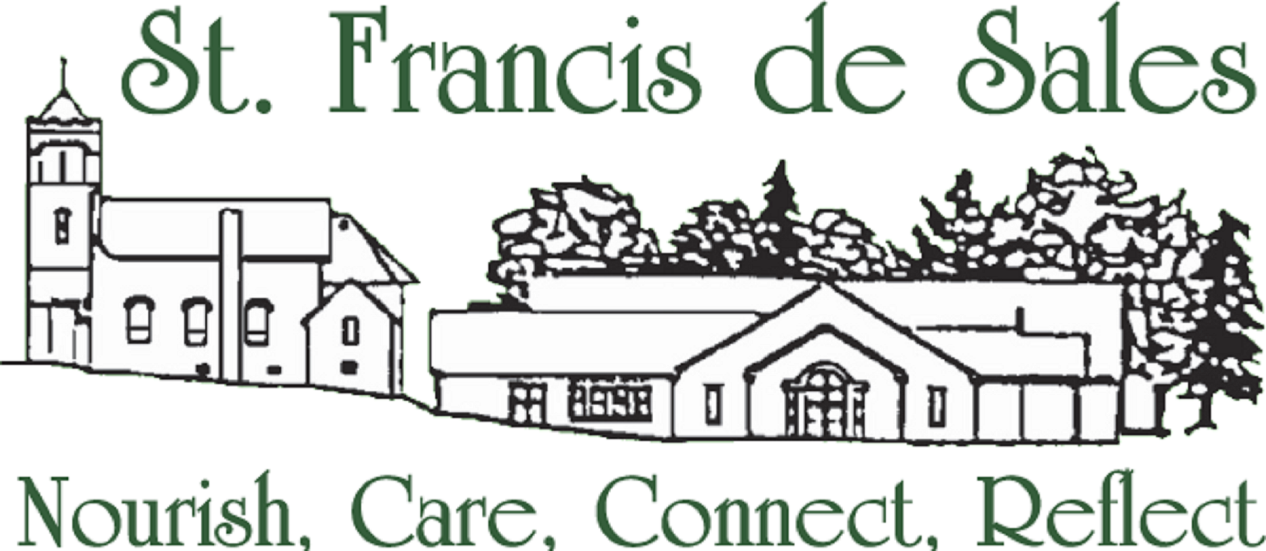 1450 Abingdon RoadAbingdon, MD 21009Fed. Id # 52-0805022 							September 1, 2018Community Friend:					The 2019 Confirmation Candidates at St Francis de Sales parish is sponsoring and promoting a 5K race/1mile walk titled Called to Serve: Anna’s House, to benefit Anna’s House located in Harford County Maryland.  Anna’s House provides a broad array of homeless services including emergency shelter for families, transitional housing for families fleeing domestic violence, permanent supportive housing and rapid re-housing.WE NEED YOUR SUPPORT!  We cannot do this alone, our success on this undertaking will rely greatly on the generosity of the community businesses.You can help byRegistering a team to run or walk the course.  Better yet, challenge another business!Donating gift cards or items from your business to offer as raffle items for our runners/walkers.Becoming a sponsor (checks payable to St. Francis de Sales Church)Title Sponsor $1,000Gold Sponsor $750Silver Sponsor $500Bronze Sponsor $250Partner Sponsor $100Family & Friends $1-$99We are a 501(c) (3) organization and your gift is tax deductible!  In return for your generous donation or sponsorship, you will be recognized as a community partner of race.  We greatly appreciate your time and kind consideration of our request. All support is appreciated. If you have questions or concerns, please direct it to the attention of Diane Lewis at the address listed above, or use the email/phone number listed below.  Sincerely,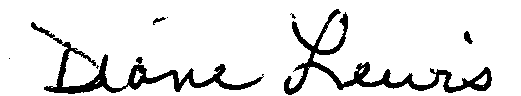 Diane Lewis, Youth MinisterDiane.Lewis@archbalt.org 443-253-8775